EU PROJEKT KK.03.2.1.01.0052"Proširenje pRoizvodnih kapaciteta IzgradNjom hale i nabavkom nove Tehnologije - PRINT"16.03.2018. godine završnom konferencijom,  uspješno je završena provedba još jednog projekta,  "Proširenje pRoizvodnih kapaciteta IzgradNjom hale i nabavkom nove Tehnologije – PRINT“, kojim se ulagalo u povećanje proizvodnih kapaciteta u sklopu Operativnog programa Konkurentnost i kohezija 2014. – 2020. sukladno Prioritetnoj osi 3. Poslovna konkurentnost, Investicijskom prioritetu 3d Potpora stvaranju kapaciteta MSP-a za uključivanje u proces rasta na regionalnim, nacionalnim i međunarodnim tržištima i inovacijske procese, Specifičnom cilju 3d1 Poboljšani razvoj i rast MSP na domaćem i stranim tržištima .Poduzeće Bomark Pak d.o.o. jedini je hrvatski proizvođač stretch folija koji djeluje u sklopu Bomark grupe - najvećeg hrvatskog distributera ambalažnih materijala i opreme za pakiranje. Zahvaljujući kontinuiranim ulaganjima u razvoj i modernizaciju proizvodnje, u proizvodnom procesu koriste se najsuvremenije tehnologije, linije su potpuno automatizirane, a proizvodi su ekološki prihvatljivi. Daljnji korak u širenju i modernizaciji proizvodnje i dostizanju najviših standarda u industriji stretch folija je upravo provedeni projekt "Proširenje pRoizvodnih kapaciteta IzgradNjom hale i nabavkom nove Tehnologije - PRINT" kojem je bio cilj osigurati dodatne proizvodne kapacitete i najvišu kvalitetu stretch folija što će se odraziti na konkurentnost poduzeća na EU tržištu i u konačnici rezultirati povećanjem udjela na zapadnoeuropskim tržištima.U sklopu projekta izgrađena je proizvodno-skladišna hala bruto građevinske površine 3.069,3 m2 te ista opremljena najmodernijim strojevima za proizvodnju stretch folija. Proizvodno – skladišna hala je smještena u Ludbregu na adresi Frankopanska 64 . Uvođenjem nove napredne tehnologije za proizvodnju stretch folija, poboljšane su karakteristike finalnog proizvoda i smanjen je nastanak otpadne folije u procesu proizvodnje, čime je projekt doprinio zadovoljenju najviših standarda po pitanju zaštite okoliša. U projektu je također zaposleno 11 novih djelatnika i provedena njihova edukacija. Sve navedeno omogućiti će daljnji rast i napredak poduzeća Bomark Pak d.o.o.Provedba projekta je trajala 17 mjeseci - u periodu od 17.10.2016. godine do 17.03.2018. godine , a ukupna vrijednost projekta iznosi 45.352.030,36 HRK od čega je 12.752.151,78 HRK financirano bespovratnim sredstvima Europske unije iz Europskog fonda za regionalni razvoj u sklopu OPKK 2014. – 2020. „Projekt je sufinancirala Europska unija iz Europskog fonda za regionalni razvoj.“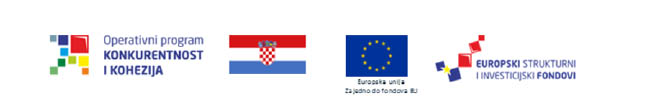 www.strukturnifondovi.hr„Sadržaj publikacije isključiva je odgovornost poduzeća Bomark Pak d.o.o.“